MINISTRY OF DEFENCE & MILITARY VETERANSNATIONAL ASSEMBLYQUESTION FOR WRITTEN REPLY220.	Mr S P Mhlongo (EFF) to ask the Minister of Defence and Military Veterans:What are the details of the SA National Defence Force’s cooperation agreement with South Sudan?									NW241EREPLY:OBJECTIVES:According to Article 1 of the MOU, the Parties shall cooperate in the use of defence resource and promote joint research and development, including procurement of defence equipment, promote cooperation in the field of training, promote mutual support by encouraging and facilitating the exchange of defence related information, cooperate in the field of military medical services including the exchange of medical personnel and information regarding military health aspects, encourage the exchange of military personnel visits at all levels and promote sporting and cultural links between the Armed Forces, identify and promote defence related activities, including peace support operations and disaster management which would serve the principles of standardisation and inter-operability, foster cooperation between their respective defence-related industries, and act only in advisory and training capacities and will under no circumstances take part in hostilities or operations of a warlike nature by any armed force of the Republic of South Africa or the Republic of South Sudan, nor any operation of any force concerned with the enforcement or maintenance of peace, internal security or law and order.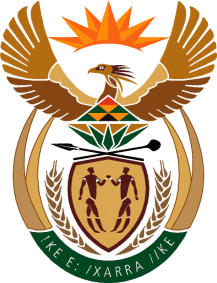 